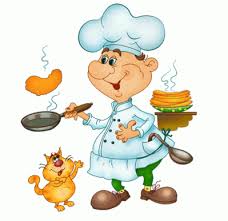 (18.03.2024 r.-22.03.2024 r.)PONIEDZIAŁEKZupa pomidorowa, chleb wieloziarnisty, jabłkoAlergeny: soja, seler, gluten, mleko i produkty pochodne, jajkaWTOREKKartacze z mięsem, surówka z marchwi, kompot porzeczkowy, jabłkoAlergeny:  jajka, gluten, seler, mleko i produkty pochodne, gorczyca	ŚRODA Filet drobiowy w sosie koperkowym, ziemniaki, surówka sałata lodowa, kompot wiśniowy, jabłkaAlergeny:  gluten, seler, mleko i produkty pochodneCZWARTEKLasagne, surówka z kapusty białej, kompot, jabłkowy, pomarańczaAlergeny:  jajka, gluten, seler, mleko i produkty pochodne, gorczyca	PIĄTEKOGNISKOKiełbasa, chleb wieloziarnisty, kompot, jabłkoAlergeny: soja, seler, gluten, gorczyca